 Case Background	Section 367.081(4)(f), Florida Statutes (F.S.), authorizes the Commission to establish, not less than once each year, a leverage formula to calculate a reasonable range of returns on equity (ROE) for water and wastewater (WAW) utilities. The current leverage formula methodology was established in Order No. PSC-2001-2514-FOF-WS. On October 23, 2008, the Commission held a formal hearing in Docket No. 20080006-WS to allow interested parties to provide testimony regarding the validity of the leverage formula. Based on the record in that proceeding, the Commission approved the 2008 leverage formula in Order No. PSC-2008-0846-FOF-WS. In that order, the Commission reaffirmed the methodology that was previously approved in Order No. PSC-2001-2514-FOF-WS.From 2012 through 2017, the Commission found that the range of returns on equity derived from the annual leverage formulas were not optimal for determining the appropriate authorized ROE for WAW utilities due to Federal Reserve monetary policies that resulted in historically low interest rates. Consequently, the Commission decided it was reasonable to continue using the range of returns on equity of 8.74 percent to 11.16 percent from the 2011 leverage formula approved in Order No. PSC-2011-0287-PAA-WS until 2018.On November 8, 2017, Commission staff held a workshop to solicit input from interested parties regarding potential changes to the leverage formula methodology. The only parties that filed pre-workshop comments in the docket were the Office of Public Counsel (OPC) and Utilities, Inc. of Florida (UIF). OPC also filed post-workshop comments on January 31, 2018. On June 26, 2018, the Commission approved the modified version of the leverage formula in Order No. PSC-2018-0327-PAA-WS. The modified methodology approved in the 2018 Order was used to establish the 2019 leverage formula. In 2020, the Commission determined it was not reasonable to set a range of returns on equity for setting rates prospectively using financial data that was influenced by the Covid-19 pandemic and the associated volatility in the financial markets. Therefore, the Commission determined that the leverage formula approved in Order No. PSC-2019-0267-PAA-WS (2019 leverage formula) shall remain in place and continue to be used until the leverage formula is readdressed in 2021. Section 367.081(4)(f), F.S., authorizes the Commission to establish a range of returns for setting the authorized ROE for WAW utilities. However, use of the leverage formula by the utilities is discretionary and a utility can file cost of equity testimony in lieu of using the leverage formula. The Commission may set an ROE for WAW utilities based on record evidence in any proceeding. If a utility files cost of equity testimony, the Commission will determine the appropriate ROE based on the evidentiary record in that proceeding.The Commission has jurisdiction pursuant to Section 367.081, F.S.Discussion of IssuesIssue :	  What is the appropriate range of returns on common equity for water and wastewater utilities pursuant to Section 367.081(4)(f), F.S.?Recommendation:  Staff recommends that the current leverage formula approved by the Commission in Order No. PSC-2020-0222-PAA-WS continue to be used until readdressed in 2022. Accordingly, staff recommends the following leverage formula:ROE = 6.05% + (1.80 ÷ Equity Ratio)Where the Equity Ratio = Common Equity ÷ (Common Equity + Preferred Equity + Long-Term and Short-Term Debt)Range: 7.85 percent at 100 percent equity to 10.55 percent at 40 percent equityThe Commission should cap returns on common equity at 10.55 percent for all WAW utilities with equity ratios less than 40 percent. Imposing a cap serves to discourage imprudent financial risk. This cap is consistent with the methodology approved by Order No. PSC-2020-0222-PAA-WS. (Osorio, D. Buys)Staff Analysis:  Section 367.081(4)(f), F.S., authorizes the Commission to establish a leverage formula to calculate a reasonable range of returns on common equity for WAW utilities. The Commission must establish this leverage formula not less than once a year. For administrative efficiency, the leverage formula is used to determine the appropriate return for an average Florida WAW utility. Staff continues to believe the leverage formula is a sound, workable methodology that reduces the costs and administrative burdens in WAW rate cases by eliminating the need for cost of equity testimony. However, use of the leverage formula by utilities is discretionary and a utility can file cost of equity testimony in lieu of using the leverage formula. As is the case with other regulated companies under the Commission’s jurisdiction, the Commission has discretion in the determination of the appropriate ROE based on the evidentiary record in a proceeding. If one or more parties in a rate case or limited proceeding file testimony in lieu of using the leverage formula, the Commission will determine the appropriate ROE based on the evidentiary record in that proceeding.COVID-19 Economic Impact In light of the uncertainty and recessionary impact on the economy caused by the COVID-19 pandemic, monetary policy remains accommodative, that is, Federal Reserve officials will continue to hold the federal funds rate at a level near zero for the near future. The Federal Open Market Committee (FMOC) voted twice in March 2020 to reduce the target range for the federal funds rate. On March 3, 2020, the FMOC decided to lower the federal funds target range from 1.50 to 1.75 percent to 1.00 to 1.25 percent. On March 15, 2020, the FMOC decided to lower the federal funds target range from 1.00 to 1.25 percent to 0.00 to 0.25 percent, and reasoned, “The effects of the coronavirus will weigh on economic activity in the near term and pose risks to the economic outlook.”  On April 28, 2021, the FMOC voted to maintain the target range for the federal funds rate at 0.00 to 0.25 percent. In its press release, the FMOC wrote:The Committee seeks to achieve maximum employment and inflation at the rate of 2 percent over the longer run. With inflation running persistently below this longer-run goal, the Committee will aim to achieve inflation moderately above 2 percent for some time so that inflation averages 2 percent over time and longer‑term inflation expectations remain well anchored at 2 percent. The Committee expects to maintain an accommodative stance of monetary policy until these outcomes are achieved. The Committee decided to keep the target range for the federal funds rate at 0 to 1/4 percent and expects it will be appropriate to maintain this target range until labor market conditions have reached levels consistent with the Committee’s assessments of maximum employment and inflation has risen to 2 percent and is on track to moderately exceed 2 percent for some time.While longer-term interest rates are higher than they were a year ago, and are forecast to increase over the next five quarters, the FMOC has stated it will continue to keep the federal funds rate low. This puts downward pressure on the spread between the Utility 25/30-year BBB Bond Yield and the U.S. 30-year Treasury Bond Yield as demonstrated in Figure 1-1. The lower interest rates set by the FMOC effectively decrease the overall result of the leverage formula and increase the spread between the upper and lower limits of the resulting range of the cost of equity. The range of the cost of equity for the 2021 leverage formula is 7.09 percent to 9.95 percent, or 286 basis points. This greater spread means a given change in the equity ratio will result in a greater change to the cost of equity. Staff believes it is not reasonable to set a range of returns on equity for the purpose of setting rates prospectively for the average Florida WAW utility using data that is heavily influenced by the Federal Reserve’s monetary policy to keep interest rates low. Due to this unusual and unique economic situation, staff recommends the current 2020 leverage formula remain in place. This recommendation is consistent with the Commission’s decision in the 2017 leverage formula docket to continue to use the 2016 leverage formula. In that decision, the Commission found that the range of returns on equity was too large due to the low interest rates set by the FMOC. At that time, the assumed Baa3 rated utility bond rate was 5.66 percent. In this case the assumed Baa3 rated utility bond rate is 5.18 percent; 48 basis points lower than it was in the 2017 docket.Figure 1-1Spread between the 25/30-Year Utility BBB Bond Yield and the 30-Year U.S. Treasury Bond Yield		Source: Value Line Selection and OpinionUpdated Leverage FormulaAlthough staff recommends the 2020 leverage formula remain in place, staff has provided the updated leverage formula using the most recent financial information should the Commission decide not to continue to use the 2020 leverage formula and approve the updated leverage formula using current financial data. The updated model produced the following leverage formula:Return on Common Equity = 5.18% + (1.91 ÷ Equity Ratio)Where the Equity Ratio = Common Equity ÷ (Common Equity + Preferred Equity + Long-Term and Short-Term Debt)Range: 7.09 percent at 100 percent equity to 9.95 percent at 40 percent equityIn conjunction with the updated leverage formula, the returns on common equity should be capped at 9.95 percent for all WAW utilities with equity ratios less than 40 percent to discourage imprudent financial risk. This cap is consistent with the modified methodology approved in Order No. PSC-2018-0327-PAA-WS. MethodologyStaff updated the current leverage formula using the most recent financial data applied to the methodology approved in Order No. PSC-2001-2514-FOF-WS, reaffirmed in Order No. PSC-2008-0846-FOF-WS, and modified in Order No. PSC-2018-0327-PAA-WS. The methodology uses ROEs derived from widely accepted financial models applied to an index of natural gas and WAW companies that have actively traded stock and forecasted financial data. To establish the proxy group, staff selected five natural gas companies and seven WAW companies that derive at least 50 percent of their total revenue from regulated operations and have a Standard & Poor’s credit rating. These selected companies have market power and are influenced significantly by economic regulation and have a median Standard & Poor’s bond rating of “A.”Consistent with the approved methodology, staff used a market capitalization weighted average for: (1) the Discounted Cash Flow (DCF) model results, (2) the Beta values in the Capital Asset Pricing Model (CAPM), and (3) the equity ratio of the proxy group. Assumed Cost of DebtStaff used a projected yield on Baa2 rated corporate bonds to estimate the bond yield of an average Florida WAW utility in the calculation of the weighted average cost of capital of the proxy group. A projected yield is used because required returns are forward looking and based on projections.Consistent with the methodology approved in Order No. PSC-2018-0327-PAA-WS, staff used the projected Baa2 rated corporate bond yield for the upcoming four quarters as published in the April 2021 Blue Chip Financial Forecast (Blue Chip). Staff then added the 120-month historical average spread between the Baa and A Corporate Utility Bond to the projected Baa2 rated corporate bond yield to estimate a projected Baa3 rated utility bond yield. The projected assumed Baa3 rated utility bond yield of 5.18 percent used in the updated leverage formula calculation includes a 50 basis point adjustment for small-company risk and a 50 basis point adjustment for a private placement premium and remains low relative to historic levels. In comparison, the assumed Baa3 bond rate used in the current leverage formula is 6.05 percent. The lower Baa3 bond rate of 5.18 percent is the primary driver of the overall decrease in the results of the 2021 leverage formula compared to the 2020 leverage formula.Estimated Cost of EquityThe current leverage formula relies on two ROE models described below. Staff adjusted the results of these models to reflect differences in risk and debt cost between the proxy group and the average Florida WAW utility. The ROE models include a four percent adjustment for flotation costs. The ROE models are as follows:A multistage DCF model applied to an index of natural gas and WAW utilities that have publicly traded stock and are followed by Value Line. This DCF model is an annually compounded model and uses prospective dividend growth rates as published by Value Line.A Capital Asset Pricing Model (CAPM) that relies on a market return for companies followed by Value Line, the average projected yield on 30-Year U.S. Treasury Bonds published by Blue Chip as of April 1, 2021, and the weighted average beta for the index of natural gas and WAW utilities. The market return for the CAPM was calculated using a quarterly DCF model with stock prices as of April 16, 2021.Consistent with Order No. PSC-2018-0327-PAA-WS, staff averaged the results of the DCF and CAPM models and adjusted the result of 7.89 percent as follows:A bond yield differential of 53 basis points was added to reflect the difference in yields between an A/A2 rated bond, which is the median bond rating for the combined utility index, and a BBB-/Baa3 rated bond. Florida WAW utilities are assumed to be comparable to companies with the lowest investment grade bond rating which is Baa3. This adjustment compensates for the difference between the credit quality of ‘A’ rated debt and the assumed credit quality of a typical Florida WAW utility.A private placement premium of 50 basis points is added to reflect the difference in yields on publicly traded debt and privately placed debt, which is illiquid. Investors require a premium for the lack of liquidity of privately placed debt.A small-utility risk premium of 50 basis points is added because the average Florida WAW utility is too small to qualify for privately placed debt and smaller companies are considered by investors to be more risky than larger companies.After the above adjustments, the resulting cost of equity estimate of 9.42 percent is included in the weighted average capital structure of the proxy group to derive the leverage formula. The derivation resulted in an adjustment of 52 basis points to reflect an estimated required return of 9.95 percent at an equity ratio of 40 percent. Table 1-1 shows the components that comprise the upper range of the leverage formula as compared between the 2020 leverage formula and the 2021 leverage formula.Table -1Adjusted ROE ComparisonSource: Staff worksheets.Using the most recent financial data in the leverage formula decreases the lower end of the current allowed ROE range by 76 basis points and decreases the upper end of the range by 60 basis points. Overall, the spread between the range of returns on equity based on the updated leverage formula is 286 basis points (7.09 percent to 9.95 percent). In comparison, the range of returns on equity for the current leverage formula is 270 basis points (7.85 percent to 10.55 percent).In developing the updated leverage formula, staff acknowledges that the leverage formula depends on four basic assumptions:Business risk is similar for all WAW utilities;The cost of equity is an exponential function of the equity ratio but a linear function of the debt to equity ratio over the relevant range;The marginal weighted average cost of investor capital is constant over the equity ratio range of 40 percent to 100 percent; andThe debt cost rate at an assumed Moody’s Baa3 bond rating, plus a 50 point private placement premium and a 50 basis point small-utility risk premium, represents the average marginal cost of debt to an average Florida WAW utility over an equity ratio range of 40 percent to 100 percent. For these reasons, the leverage formula is assumed to be appropriate for the average Florida WAW utility. ConclusionIn staff’s opinion, the current leverage formula range of returns on equity of 7.85 percent to 10.55 percent initially approved in 2019, and continued in 2020, is still reasonable for WAW utilities. Due to the economic uncertainty caused by the unique situation of the COVID-19 pandemic and the low interest rates set by the FMOC, staff believes retaining the use of the current 2020 leverage formula until the leverage formula is addressed again in 2022 is a reasonable alternative to updating the formula using current 2021 financial information. Staff continues to believe the leverage formula is a sound, workable methodology that reduces the costs and administrative burdens in WAW rate cases by eliminating the need for cost of equity testimony. Based on the aforementioned, staff recommends that the current leverage formula approved by the Commission in Order No. PSC-2020-0222-PAA-WS continue to be used until the leverage formula is readdressed in 2022.Issue :	  Should this docket be closed?Recommendation:  No. Upon expiration of the protest period, if a timely protest is not received from a substantially affected person, the decision should become final and effective upon the issuance of a Consummating Order. However, this docket should remain open to allow staff to monitor changes in capital market conditions and to readdress the reasonableness of the leverage formula as conditions warrant. (Lherrison)Staff Analysis:  Upon expiration of the protest period, if a timely protest is not received from a substantially affected person, the decision should become final and effective upon the issuance of a Consummating Order. However, this docket should remain open to allow staff to monitor changes in capital market conditions and to readdress the reasonableness of the leverage formula as conditions warrant. Attachment 1Page 1 of 6SUMMARY OF RESULTS2021 Water and Wastewater Leverage Formula2020 Leverage Formula (Currently in Effect)	Return on Common Equity = 6.05% + (1.80 ÷ Equity Ratio)	Range of Returns on Equity = 7.85% to 10.55%2021 Leverage Formula 	Return on Common Equity = 5.18% + (1.91 ÷ Equity Ratio)	Range of Returns on Equity = 7.09% to 9.95%Attachment 1Page 2 of 6Marginal Cost of Investor CapitalAverage Water and Wastewater UtilityA 40% equity ratio is the floor for calculating the required return on common equity. The return on equity at a 40% equity ratio: 5.18% + (1.91 ÷ 0.40) = 9.95%Marginal Cost of Investor CapitalAverage Water and Wastewater Utility at 40% Equity RatioWhere: ER = Equity Ratio = CE ÷ (CE + Pref. Equity + LTD + STD)*Assumed Baa3 rate for April 2021 plus a 50 basis point private placement premium and a 50 basis point small utility risk premium.Sources:Value Line Selection and OpinionCompany 10-K FilingsAttachment 1Page 3 of 6Discounted Cash Flow Model ResultsApril 1, 2021 – April 30, 2021The ROE of 6.61% represents the expected cost of equity required to match the average stock price, less 4% flotation costs, with the present value of expected cash flows.Sources:Stock prices obtained from Yahoo Finance for the 30-day period April 1, 2021 through April 30, 2021.Natural Gas company dividends, earnings, and ROE obtained from Value Line Ratings & Reports issued March 01, 2021.Water and Wastewater company dividends, earnings, and ROE obtained from Value Line Ratings & Reports issued April 12, 2021.Attachment 1Page 4 of 6Capital Asset Pricing Model Cost of Equity forWater and Wastewater IndustryCAPM analysis formulaK	=	RF + Beta (MR-RF)K	=	Investor’s required rate of returnRF 	=	Risk-free rate (Blue Chip forecast for 30-year U.S. Treasury Bond Yield)Beta	=	Measure of industry-specific risk (market cap weighted average for natural gas 		and water utilities followed by Value Line)MR	=	Market Return (Value Line Investment Analyzer Web Browser)9.18% = 2.60% + 0.8410 (10.18% - 2.60%) + 0.20%Note:Staff calculated the market return using a quarterly DCF model for a large number of dividend paying stocks followed by Value Line. For April 16, 2021, the result was 10.18%. Staff added 20 basis points to the CAPM result to account for a flotation cost of four percent.Attachment 1Page 5 of 6Bond Yield for Water and Wastewater IndustryEquity Bond Yield Differential AdjustmentBlue Chip Financial Forecasts – Corporate Baa Bond RateAssumed Bond Yield for Baa3 Utilities: 0.1325% + 4.050% = 4.1825%Sources:Value Line Selection and OpinionBlue Chip Financial Forecast April 2021Attachment 1Page 6 of 62021 Leverage Formula Proxy GroupSources:Value Line Ratings and ReportsSEC Form 10K for CompaniesStandard & Poor’sState of Florida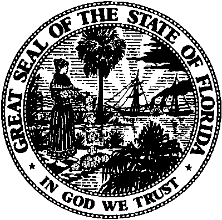 State of FloridaPublic Service CommissionCapital Circle Office Center ● 2540 Shumard Oak Boulevard
Tallahassee, Florida 32399-0850-M-E-M-O-R-A-N-D-U-M-Public Service CommissionCapital Circle Office Center ● 2540 Shumard Oak Boulevard
Tallahassee, Florida 32399-0850-M-E-M-O-R-A-N-D-U-M-DATE:June 3, 2021June 3, 2021June 3, 2021TO:Office of Commission Clerk (Teitzman)Office of Commission Clerk (Teitzman)Office of Commission Clerk (Teitzman)FROM:Division of Accounting and Finance (Osorio, D. Buys, Cicchetti)Office of the General Counsel (Lherisson)Division of Accounting and Finance (Osorio, D. Buys, Cicchetti)Office of the General Counsel (Lherisson)Division of Accounting and Finance (Osorio, D. Buys, Cicchetti)Office of the General Counsel (Lherisson)RE:Docket No. 20210006-WS – Water and wastewater industry annual reestablishment of authorized range of return on common equity for water and wastewater utilities pursuant to Section 367.081(4)(f), F.S.Docket No. 20210006-WS – Water and wastewater industry annual reestablishment of authorized range of return on common equity for water and wastewater utilities pursuant to Section 367.081(4)(f), F.S.Docket No. 20210006-WS – Water and wastewater industry annual reestablishment of authorized range of return on common equity for water and wastewater utilities pursuant to Section 367.081(4)(f), F.S.AGENDA:06/15/21 – Regular Agenda – Proposed Agency Action – Interested Persons May Participate06/15/21 – Regular Agenda – Proposed Agency Action – Interested Persons May Participate06/15/21 – Regular Agenda – Proposed Agency Action – Interested Persons May ParticipateCOMMISSIONERS ASSIGNED:COMMISSIONERS ASSIGNED:COMMISSIONERS ASSIGNED:All CommissionersPREHEARING OFFICER:PREHEARING OFFICER:PREHEARING OFFICER:GrahamCRITICAL DATES:CRITICAL DATES:CRITICAL DATES:NoneSPECIAL INSTRUCTIONS:SPECIAL INSTRUCTIONS:SPECIAL INSTRUCTIONS:NoneComponent20202021DCF Model7.39%6.61%CAPM8.97%9.18%Average8.18%7.89%Bond Yield Differential0.60%0.53%Private Placement Premium0.50%0.50%Small Utility Risk Premium0.50%0.50%Adjusted ROE Average9.78%9.42%Adj. To Reflect Required EquityReturn at a 40% Equity Ratio0.77%0.52%Upper Range of ROE10.55%9.95%UpdatedCurrentlyResultsIn Effect(1) DCF ROE for Proxy Group6.61%7.39%(2) CAPM ROE for Proxy Group9.18%8.97%AVERAGE7.89%8.18%Bond Yield Differential0.53%0.60%Private Placement Premium0.50%0.50%Small-Utility Risk Premium0.50%0.50%Adjustment to Reflect Required EquityReturn at a 40% Equity Ratio0.52%0.77%Cost of Equity for Average FloridaWAW Utility at 40% Equity Ratio9.95%10.55%WeightedMarginalMarginalCapital ComponentRatioCost RateCost RateCommon Equity44.95%                9.42%4.23%Total Debt55.05%5.18%*2.85%100.00%7.09%WeightedMarginalMarginalCapital ComponentRatioCost RateCost RateCommon Equity40.00                9.95%3.98%Total Debt60.005.18%*3.11%100.00%7.09%PRICEPRICEPRICEPRICEDCFDCFDCFDCFWeightedCompanyHigh Low Avg.ResultsResultsWeightResultsResultsAtmos Energy Corporation104.9997.0896.996.66%6.66%16.73%1.11%1.11%Northwest Natural Holding56.7552.6152.496.00%6.00%2.00%0.12%0.12%ONE Gas, Inc.81.9075.6975.647.27%7.27%5.58%0.41%0.41%South Jersey Industries25.4722.4523.0010.15%10.15%3.43%0.35%0.35%Spire, Inc.77.9572.7072.316.65%6.65%4.72%0.31%0.31%American States Water83.3175.3476.156.69%6.69%4.00%0.27%0.27%American Water Works162.50149.59149.806.54%6.54%38.33%2.51%2.51%Essential Utilities, Inc. 48.4944.5144.645.33%5.33%15.73%0.84%0.84%California Water Services 61.9855.8556.567.28%7.28%4.00%0.29%0.29%Middlesex Water85.3778.0178.427.87%7.87%2.00%0.16%0.16%SJW Group69.2261.7962.887.06%7.06%2.57%0.18%0.18%York Water52.5048.0048.246.84%6.84%0.89%0.06%0.06%Average Weighted DCF Result:Average Weighted DCF Result:Average Weighted DCF Result:Average Weighted DCF Result:Average Weighted DCF Result:Average Weighted DCF Result:6.61%6.61%Credit Rating(A)Spread(A-)Spread(BBB+)Spread(BBB)Spread(BBB-)0.13250.13250.13250.1325120-Month Avg. Spread:120-Month Avg. Spread:0.1325%0.1325%Total Equity BondTotal Equity BondYield DifferentialYield Differential0.1325% x 4 = 0.53%0.1325% x 4 = 0.53%0.1325% x 4 = 0.53%0.1325% x 4 = 0.53%2Q 20213Q 20214Q 20211Q 2022Forecast Corporate Baa Bond3.904.004.104.20Average Forecasted CorporateBaa Bond Rate4.05%UpdatedCurrentlyResultsIn EffectPrivate Placement Premium0.50%0.50%Small-Utility Risk Premium0.50%0.50%Assumed Bond Yield for Baa3 Utilities4.18%5.05%Assumed Bond Yield for Florida WAW Utilities5.18%6.05%S&PV/L MarketWeightedWeightedBondRegulatedCapitalEquityEquityValueCompanyRatingRevenue(Millions)RatioRatioLine BetaAtmos Energy CorporationA-93.12%$11,70059.98%10.04%0.1339Northwest Natural HoldingA+98.07%$1,40041.36%0.83%0.0160One Gas, Inc.BBB+90.25%$3,90052.58%2.93%0.0446South Jersey IndustriesA-59.58%$2,40032.16%1.10%0.0360Spire Inc.A-94.42%$3,30044.61%2.11%0.0401American States WaterA+67.72%$2,80059.28%2.37%0.0260American Water WorksA86.18%$26,80037.10%14.22%0.3258Essential Utilities, Inc.A97.92%$11,00045.24%7.12%0.1494Cal. Water Serv. GroupA+87.82%$2,80044.35%1.78%0.0260Middlesex WaterA91.71%$1,40054.88%1.10%0.0140SJW GroupA-97.30%$1,80034.39%0.89%0.0219York WaterA-98.97%$62552.69%0.48%0.0072AverageA88.59%$5,82746.64%44.95%0.8410